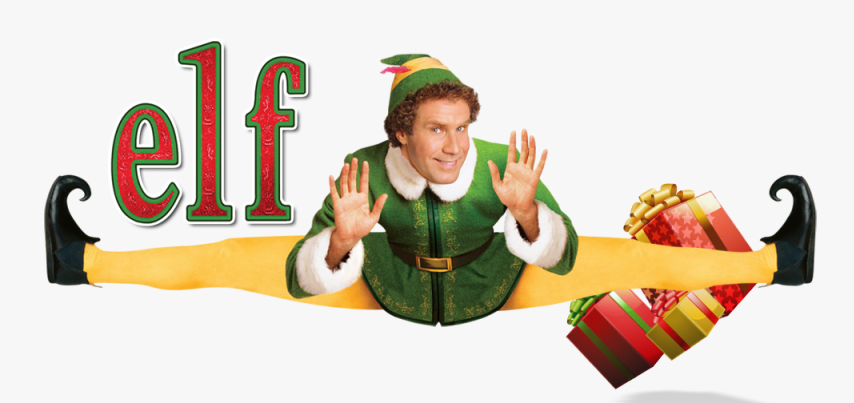 Warm-Up: North Pole Stretching1. Snowball Fight (Jogging in Place): 3 min.2. Elf Splits (Lunges): 10 on each leg3. Candy Cane Reach (Side Bends): 10 each sideMain Workout: Elf Training Circuit: Repeat 3-5x each exercise.1. Sleigh Pull (Resistance Band Rows): 15 reps2. Santa's Lift (Deadlifts): 15 reps3. Gingerbread Man Race (High Knees): 30 sec.4. Snow Angel Flutters (Alt. Flutter Kicks): 30 reps5. Polar Bear Plank: Hold for 30-45 sec.6. Gift Wrapping Squats: 15 reps7. Toy Assembly Line (Mountain Climbers): 30 sec.Cool Down: Christmas Star Cool Down1. Snowflake Stretch (Child's Pose): Hold for 30 sec.2. Reindeer Relaxation (Cat-Cow Stretch): 10 reps3. Santa's Sleigh (Seated Forward Fold): Hold for 30 sec.4. Elf Wind Down (Deep Breathing): 1-2 min. 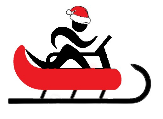 